Curriculum Vitae                    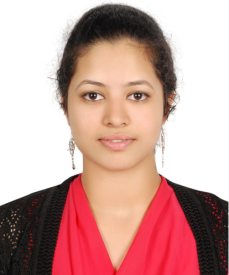 Respected Sir/Madam, I  Ms Veena  , having  completed my B. Com with my elective as marketing in 2015 from Jyoti  Nivas College , Bangalore, would like to apply for an suitable position in your esteemed organisation.For further information please find my complete CV –enclosed herewith , for your kind perusal . Looking forward to hear from you soon.Career Objective:To seek a challenging career that will help me explore my inner potential and in turn contribute to the growth of the organisation.ACADEMICAL SUMMARY Completed pre-university in Delhi Private School , Sharjah with my elective subject as marketing.Completed Bachelor of Commerce in Jyoti Nivas College , Bangalore.In 11th and 12th standard.Contributed in organising and participated in the event ‘BULLS AND BEARS’ which was a hypothetical stock market event.Volunteered for Saathi, an organisation tending to autistic children.COLLEGEServed as the President of Commerce for the year 2014-2015 where I headed 2750 students.Some of my responsibilities and events headed were: Commerce Week which was a week long of commerce related events(such as finance , marketing , banking ,etc)Arbitrium which is the annual and biggest 2 day inter-collegiate national level fest held in our college. I covered the overall aspects of the fest and was responsible for the smooth functioning of the event. Some of my major responsibilities were:Head of the sponsorship committee.Planning and execution of the events.Trophy and certificate designing,Fund allocation, Boucher , banner and poster designing.Mock-Stock where in a virtual stock exchange environment was created , I organised the various equipments required by the Mock Stock Institute who was the host of the event.Event head of basketball for Sphygmus (the annual sports fest). My responsibilities were as follows:Preparation of the leagues.Making site arrangements such as canvas space , audio equipments and other basic necessities.Event head of personality for Scintillation our annual cultural fest , where I was responsible for:Selection of  judges.Maintaining participant record.Event preparation & organising . I was fortunate to be selected as the valedictorian at our batches graduation(2014-2015)representing the entire student body of commerce.I was also an active member of the e-cell participating in most of its activities in the 2nd year.I was also the head of the video making committee for the International Conference held in Jyoti Nivas which was based on budding entrepreneurs.During my first year I was awarded with the most promising NRI  student.I had also represented my class as the elected commerce representative for the year 2012-2013.Participated and organised a number of inter-colligate fests during the three years of my graduation.  PERSONAL SUMMARY: I hereby declare that the information furnished above is correct to the best of my knowledge and belief. Yours Sincerely,[Veena )  Work Experience : Jan 2016 – June 2016Worked as Office administrator (under the Managing Director) at Icube , JLT , Dubai , UAE ,  since Jan 2016.Job responsibilitiesHandle the administrative work, including liaison work related with the free-zone departments.Assist in marketing support projects of the company.Maintain the office upkeep utilities etc.Meet and interact with clients/customers.                                                                          Name: Veena Sex: Female Nationality: Indian Date of Birth: 22nd March 1994 Marital Status: Single Languages Known: Read, Write & Speak: English Read, Write & Speak: Hindi Speak: Malayalam EmailVeena.326612@2freemail.com Hobbies/interestsSwimming , travelling, badminton, 